ТЕСТОВОЕ ЗАДАНИЕ Т1по теме «Машинные работы»1.Стачивание  это – а) соединение деталей, примерно равных по величине, по совмещённым срезам машинной строчкойб) проложить строчку для закрепления подогнутого края детали или изделияв) соединение двух деталей, в результате вывертывания которых шов располагается внутри2.Установите соответствие между термином и его определением3. Соотнесите термин  и содержание работы:4. При соединении деталей кроя применяют швыа) соединительныеб) краевыев) отделочные5. К соединительным швам относятся:а) стачной;б) в подгибку с открытым срезом;в) накладной с закрытым срезом;г) накладной с открытым срезом.ТЕСТОВОЕ ЗАДАНИЕ Т2по теме «Машинные работы»1.Обтачивание  это – а) соединение деталей, примерно равных по величине, по совмещённым срезам машинной строчкойб) проложить строчку для закрепления подогнутого края детали или изделияв) соединение двух деталей, в результате вывертывания которых шов располагается внутри2.Установите соответствие между термином и его определением3. Соотнесите термин  и содержание работы:4. При обработке края изделия применяют швыа) соединительныеб) краевыев) отделочные5.К краевым швам относятся:а) обтачной;б) в подгибку с открытым срезом;в) в подгибку с закрытым срезом;г) стачной.ТЕСТОВОЕ ЗАДАНИЕ Т3по теме «Машинные работы»1.Застрачивание это – а) соединение деталей, примерно равных по величине, по совмещённым срезам машинной строчкойб) проложить строчку для закрепления подогнутого края детали или изделияв) соединение двух деталей, в результате вывертывания которых шов располагается внутри2.Установите соответствие между термином и его определением3. Соотнесите термин и содержание работы:4. При соединении деталей кроя применяют швыа) соединительныеб) краевыев) отделочные5.К соединительным швам относятся:а) стачной;б) в подгибку с открытым срезом;в) накладной с закрытым срезом;г) накладной с открытым срезом.6.По условному обозначению определите вид соединительного  шва7. Определите по рисунку название шва:8. Соотнесите термин ВТО и содержание работы:6.По условному обозначению определите вид соединительного  шва7. Определите по рисунку название шва:8. Соотнесите термин ВТО и содержание работы:6.По условному обозначению определите вид краевого шва7. Определите по рисунку название шва:8. Соотнесите термин ВТО и содержание работы:ТЕСТОВОЕ ЗАДАНИЕ Т3по теме «Машинные работы»1.	б2.	1-в, 2-б, 3-а3.	1в, 2а, 3г, 4д, 5б4.	а5.	а, в, г6.	в7.         1в, 2а, 3д, 4г, 5б8.         1в, 2г, 3а, 4бТЕСТОВОЕ ЗАДАНИЕ Т2по теме «Машинные работы»1.	в2.	1-в, 2-б, 3-а3.	1в, 2а, 3г, 4д, 5б4.	б5.	а, б, в6.	б7.         1в, 2а, 3д, 4г, 5б8.         1в, 2г, 3а, 4бТЕСТОВОЕ ЗАДАНИЕ Т1по теме «Машинные работы»1.	а2.	1-в, 2-б, 3-а3.	1в, 2а, 3г, 4д, 5б4.	а5.	а, в, г6.	а7.         1в, 2а, 3д, 4г, 5б8.         1в, 2г, 3а, 4бТерминОпределение1 Шов2 Стежок3 Строчкаа) последовательный ряд стежков;б) расстояние между двумя проколами материала иглой;в) последовательность стежков, выполненных для соединения деталей изделия друг с другом.Термин	Содержание работы1. СТАЧАТЬ2.ПРИТАЧАТЬ3.ОБТАЧАТЬ4.НАСТРОЧИТЬ5.ЗАСТРОЧИТЬа) соединение двух деталей, наложенных краем одна на другую, с открытым или закрытым срезом;  б) проложить строчку для закрепления подогнутого края детали или изделия;в) соединить детали кроя, строчками постоянного назначения по намеченным линиям;г) соединение двух деталей, в результате вывертывания которых шов располагается внутри;д) соединение мелких деталей с крупными строчками постоянного назначения.ТерминОпределение1 Шов2 Стежок3 Строчкаа) последовательный ряд стежков;б) расстояние между двумя проколами материала иглой;в) последовательность стежков, выполненных для соединения деталей изделия друг с другом.Термин	Содержание работы1. СТАЧАТЬ2.ПРИТАЧАТЬ3.ОБТАЧАТЬ4.НАСТРОЧИТЬ5.ЗАСТРОЧИТЬа) соединение двух деталей, наложенных краем одна на другую, с открытым или закрытым срезом;  б) проложить строчку для закрепления подогнутого края детали или изделия;в) соединить детали кроя, строчками постоянного назначения по намеченным линиям;г) соединение двух деталей, в результате вывертывания которых шов располагается внутри;д) соединение мелких деталей с крупными строчками постоянного назначения.ТерминОпределение1 Шов2 Стежок3 Строчкаа) последовательный ряд стежков;б) расстояние между двумя проколами материала иглой;в) последовательность стежков, выполненных для соединения деталей изделия друг с другом.Термин	Содержание работы1. СТАЧАТЬ2.ПРИТАЧАТЬ3.ОБТАЧАТЬ4.НАСТРОЧИТЬ5.ЗАСТРОЧИТЬа) соединение двух деталей, наложенных краем одна на другую, с открытым или закрытым срезом;  б) проложить строчку для закрепления подогнутого края детали или изделия;в) соединить детали кроя, строчками постоянного назначения по намеченным линиям;г) соединение двух деталей, в результате вывертывания которых шов располагается внутри;д) соединение мелких деталей с крупными строчками постоянного назначения.ОбозначениеВид шва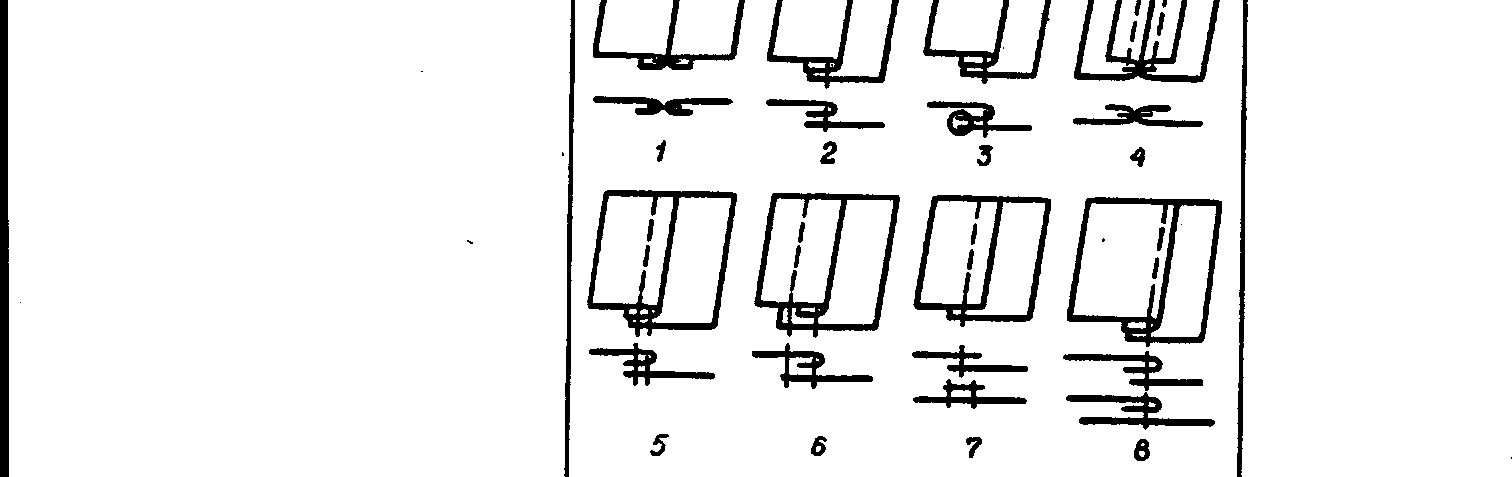 а) стачной вразутюжкуб) накладной с открытым срезом в) обтачнойНазвание  шваРисунок1.Стачной2. Накладной с закрытым срезом3.Вподгибку с открытым срезом4.Вподгибку с закрытым срезом5.Обтачной       а                      б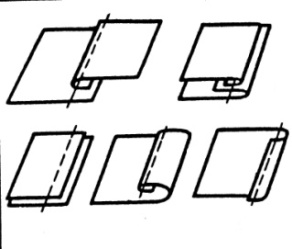 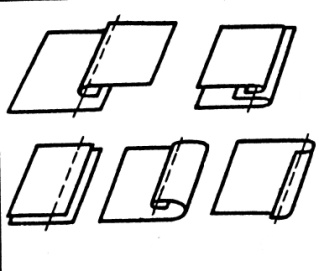      в             г             дТерминСодержание работы1.Приутюжить2.Заутюжить3.Разутюжить4.Отутюжитьа) разложить припуски шва  в разные стороны и закрепить в таком положении;б) удалить замины на готовом изделии; в) уменьшить толщину шва или края детали;г) отогнуть припуски на шов в одну сторону и закрепить их в таком положении.ОбозначениеВид шваа) стачной вразутюжкуб) накладной с открытым срезомв) в подгибку с закрытым срезомНазвание  шваРисунок1.Стачной2. Накладной с закрытым срезом3.Вподгибку с открытым срезом4.Вподгибку с закрытым срезом5.Обтачной       а                       б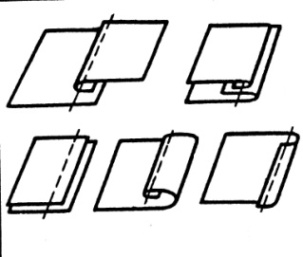      в            г              дТерминСодержание работы1.Приутюжить2.Заутюжить3.Разутюжить4.Отутюжитьа) разложить припуски шва  в разные стороны и закрепить в таком положении;б) удалить замины на готовом изделии; в) уменьшить толщину шва или края детали;г) отогнуть припуски на шов в одну сторону и закрепить их в таком положении.ОбозначениеВид шва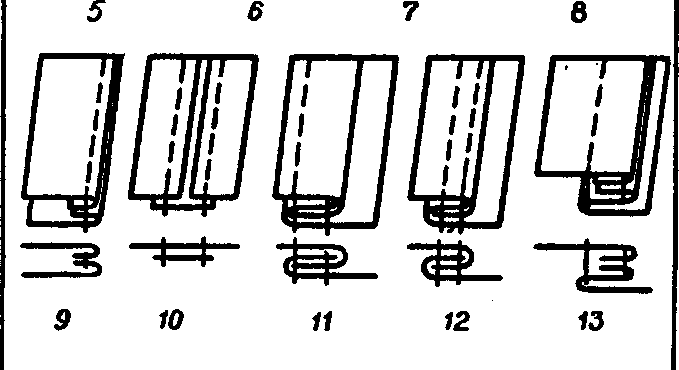 а) стачной вразутюжкуб) накладной с открытым срезомв) обтачнойНазвание  шваРисунок1.Стачной2. Накладной с закрытым срезом3.Вподгибку с открытым срезом4.Вподгибку с закрытым срезом5.Обтачной       а                       б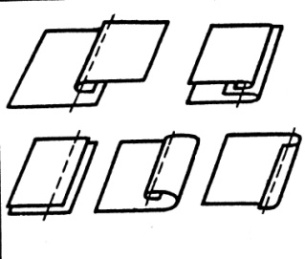      в            г               дТерминСодержание работы1.Приутюжить2.Заутюжить3.Разутюжить4.Отутюжитьа) разложить припуски шва  в разные стороны и закрепить в таком положении;б) удалить замины на готовом изделии; в) уменьшить толщину шва или края детали;г) отогнуть припуски на шов в одну сторону и закрепить их в таком положении.